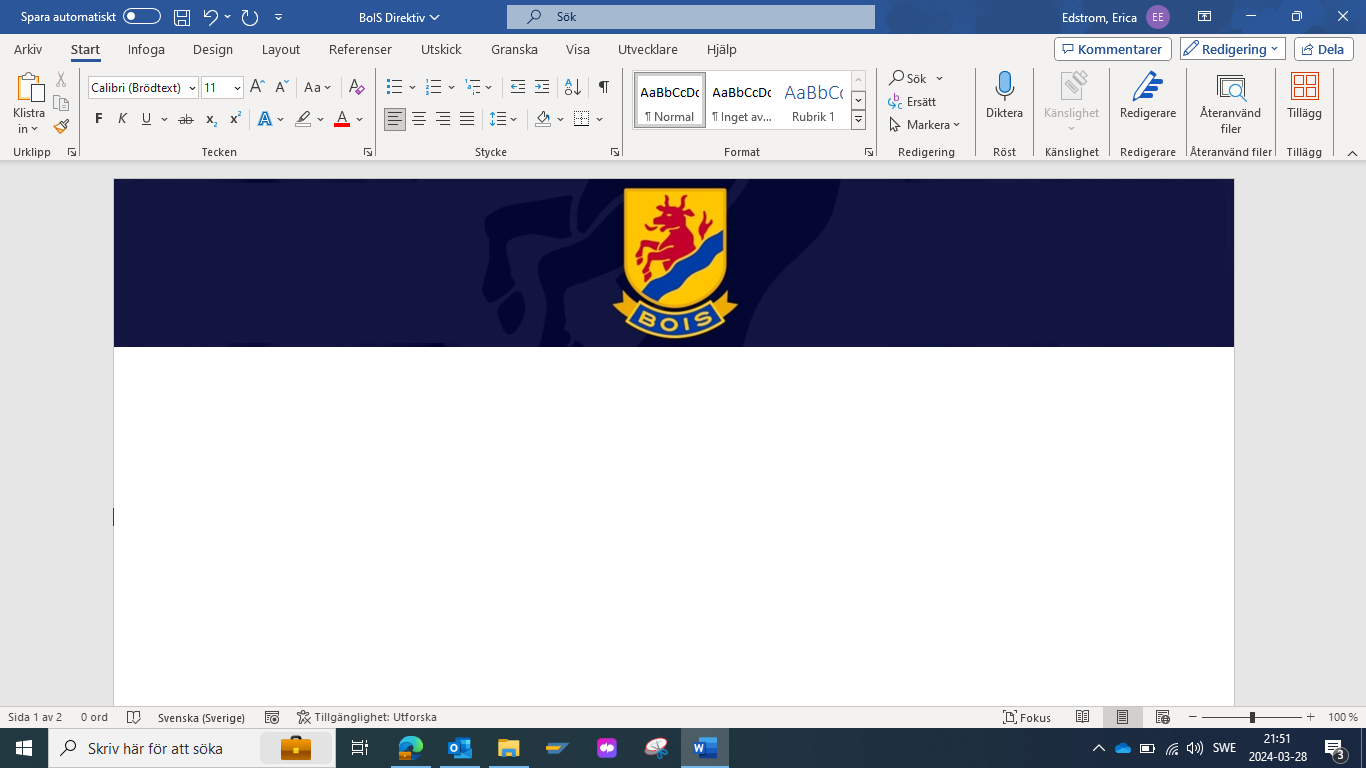 Alla tjejer och killar födda 2017 - 2019 är välkomna till Mariestad Bois hockeyskola, så ta med alla dina kompisar!Hockeyskolan har som målsättning att genom lek, spel och grundläggande teknikträning ge tjejerna och killarna en introduktion till vår härliga sport ishockey. Hockeyskolan präglas mycket av lek, här ska alla ha roligt! Fokus i teknikträningen ligger på att lära sig grunderna i skridskoåkning.TiderTKH 17	Onsdag 17,20-18,10	Söndag 10,10-11,10	TKH 18/19	Onsdag 16,40-17,40	Lördag 10,10-11,10UtrustningBarnet behöver ha följande skydd/kläder: Hjälm med galler, halsskydd, slipade skridskor, klubba, tjockare handskar, rymliga mjukisbyxor och underställ.Klä inte barnet för varmt och använd inte mössa under hjälmen.

Dessutom rekommenderas enkla ben- och armbågsskydd men detta är inget krav.

Barnen ska ha en utrustning som är bra för rörligheten. Därför rekommenderar vi att axelskydd och ishockeybyxor inte används! Även overaller och termobyxor försämrar rörligheten så vi ser helst att barnen har någon form av mjukisbyxor eller träningsoverallsbyxor på underkroppen.
Ishockeyhandskar är inte nödvändiga utan tjockare handskar (tex. skidhandskar) räcker som skydd för fingrarna.
Träningströja lånas av föreningen vid varje träningstillfälle.
För dig som vill prova att vara målvakt finns målvaktsskydd att låna. Kontakta någon av ledarna för mer information.Det finns även ett par utlåningsväskor som går att låna. Vid lån fylls en blankett i med fullständiga personuppgifter som rivs när utrustningen lämnas tillbaka. Om inte utrustningen återlämnas senast 15 april kommer föreningen att debitera kostnaden för denna, vilket är 2 300 kr. Kostnaden debiteras mot faktura.Det är dock inte skridskor och hjälm inkluderat så det rekommenderar vi att man tar med sig.När det gäller skridskor rekommenderar vi att ni köper ett par begagnade, billiga skridskor i rätt storlek istället för nya i för stor storlek.Rätt storlek på skridskon är A och O för stabiliteten och för att ert barn ska lära sig åka skridskor på rätt sätt.Begagnat marknadEn bra sida för begagnad hockeyutrustning är via Facebook, 
Mariestad BoIS Byt/Köp o Sälj Hockeyprylar (inom Vadsbo härad)Här kan man hitta mycket användbart till en mycket billig peng.Anmälan och kontaktpersonerDet krävs ingen föranmälan utan det är bara att komma till träningen så tar vi hand om dig och ditt barn på plats. Kontakta gärna våra ledare för mer information: Mariestad BoIS samtliga Ungdom- och Juniorlag arbetar med hemsidan Mariestad BoIS Hockey Ungdom (laget.se)Där har varje lag en egen sida där träningstider och annan nödvändig information läggs ut.Avgift och försäkringTräningsavgifter för säsongen 24/25 är:
TKH 17	1250 kr
TKH 18	750 kr
TKH 19	450 krAvgiften delas upp i två så faktura skickas en gång på höst och en gång efter nyår.Faktura skickas när er ledare har lämnat in en spelarinventering till vårt kansli.I samband med betalning av avgiften blir barnet medlem i Mariestad BoIS Hockey samt blir försäkrad mot olycksfall i samband med träning eller match. Försäkringen är tecknad via Gjensidige.Ombyte och skridskoslipningOftast finns tillgång till omklädningsrum för ombyte. En del väljer dock att komma ombytta till ishallen och där bara ta på sig skridskorna. 
Hockeyskolan har utbildade personer som kan slipa ditt barns skridskor. Kom då i god tid innan träning!Att ha bra slipade skridskor är viktigt för barnets känsla på isen och för att lättare kunna utföra skridskoövningarna.MatcherBarnen i hockeyskolan deltar inte i något seriespel men årskullarna 2018 och 2017 åker på en cup över dagen, Tomtecupen, i Lidköping.Vi hälsar er välkomna!Mariestad BoIS TKH Ledare och Ungdomsansvarig
TjejhockeyVictor Johansson073-8052339Födda 2017Martin Wallin070-364 63 40Födda 2018/ 2019Filip Engqvist073-093 80 39UngdomsansvarigErica Edström072-208 20 33